    AmaçMADDE 1 - (1) Bu Yönergenin amacı, Tekirdağ Namık Kemal Üniversitesi öğrencileri arasın- da yapılacak spor yarışmalarını düzenleme ve yürütme esaslarını belirlemektir.KapsamMADDE 2 - (1) Bu Yönerge, Tekirdağ Namık Kemal Üniversitesi öğrencilerinin Üniversite içi spor yarışmalarını, yarışmalarda yer alan yönetici, antrenör, hakem ve sporcuları kapsar.  DayanakMADDE 3 - (1) Yükseköğretim Kurumları Sağlık, Kültür ve Spor İşleri Dairesi Uygulama Yönetmeliği hükümleri dayanak alınarak hazırlanmıştır.OrganlarMADDE 4 - (1) Spor yarışmalarını düzenleme ve yürütme organları şunlardır:Genel Kurul,Organizasyon Kurulu,Spor Dalı Yürütme Kurulu.Genel KurulMADDE 5 - (1) Genel Kurul, aşağıdaki Üniversite mensuplarından oluşur:Sağlık, Kültür ve Spor İşleri Daire Başkanı,Fakülte, Enstitü ve Yüksekokullardan birer spor temsilcisi öğretim elemanı.Genel Kurul, öğretim yılı başında Rektörün çağrısı ile toplanır.Genel Kurul' un görevleri şunlardır:Başkan ve iki katip üyesini seçer.Organizasyon Kurulu üyelerini seçer.Hangi Spor dallarında yarışmalar yapılacağına karar verir.Yarışma tarihlerini belirler.Yarışmalara ilişkin önerilerde bulunur.Organizasyon KuruluMADDE 6 - (1) Organizasyon Kurulu, aşağıdaki Üniversite mensuplarından oluşur:Sağlık, Kültür ve Spor İşleri Daire Başkanı,Genel Kurul tarafından seçilen üç öğretim elemanıKurul, Başkanın çağrısı ile ihtiyaç duyulduğu zaman toplanır.Organizasyon Kurulu'nun görevleri şunlardır:Kurul, kendi üyeleri arasından başkan ve başkan yardımcısını seçer.Spor Dalı Sorumlusunu seçer.Spor Dalı Sorumlusunca önerilen Yürütme Kurulu listesini onaylar.Yarışmalar için hakem temin eder.Yarışmaların yapılacağı yeri belirler.Sağlık ve güvenlik önlemlerini alır.Fikstür ve programlarını onaylayıp fakülte ve yüksekokullara duyurur.Yarışma sonuçlarını onaylar ve ilgililere duyurur.Dereceye giren takımlara verilecek ödülleri belirler.k) İtiraz ve ertelemeleri sonuca bağlar.m) Disipline ilişkin kararları verir.Spor Dalı Yürütme KuruluMADDE 7 - (1) Spor Dalı Yürütme Kurulu, Organizasyon Kurulu'nca seçilen başkan ile başkanın önerdiği ve Organizasyon Kurulu’ nun onayladığı en az iki üyeden oluşur.Spor Dalı Yürütme Kurulu, Başkanın çağrısı ile ihtiyaç duyulduğu zaman toplanır.Spor Dalı Yürütme Kurulu'nun görevleri şunlardır:Yarışma Fikstürünü hazırlar ve Organizasyon Kurulu'na sunar.Spor dalının yarışma kurallarını belirler ve Organizasyon Kurulu'na sunar.Sporcuların kimliklerini kontrol eder veya hakemlere kontrol ettirir.Yarışma için saha ve teçhizatları hazırlar.Yarışmalarda gözlemci bulundurur.Hakemlerin  ve  saha  komiserlerinin raporlarını inceler,	cezayı gerektiren durum varsa, bilgi ve belgeleri ile Organizasyon Kurulu'na sunar.Yarışmaların ertelenmesini gerektiren durumları Organizasyon Kurulu'na bildirir.i) Yarışmalarda çıkan idari-teknik anlaşmazlıkları ve itirazları inceleyerek karara bağlamak üzere    Organizasyon Kurulu'na sunar.k) Yarışmaya ilişkin bilgileri dosyalar ve yarışmanın sonucunu Organizasyon Kurulu'na sunar.Yarışmalara Katılma Kuralları:MADDE 8 - (1) Yarışmalara katılmanın temel kuralları şunlardır:Yarışmalardan yasaklı olmamak.Üniversitenin kayıtlı ön lisans, lisans ve lisansüstü öğrencisi olmak.Üniversiteden uzaklaştırma cezası almamış olmak.Uluslararası oyun kurallarına göre ceza almamış olmak.Yarışmalarda İstenecek BelgelerMADDE 9 - (1) Yarışmalarda, yarışmanın düzenlediği öğretim yılına ait öğrenci kim- liği ve sporcu isim listesi istenir.Hükmen Yenik SayılmaMADDE 10 - (1) Hükmen yenik sayılma durumları şunlardır:Spor dalının gerektirdiği teçhizatla zamanında yarışma mahallinde hazır bulunmamak.Yarışmanın sonucu üzerinde önceden anlaşmaya varmak ve bir takımın yararınaolabilecek şekilde yarışmayı tamamlamadan sahadan çekilmek.Hakeme saldırıda bulunmak, görev yapmasına engel olmak.Sahada kavga etmek, olay çıkarmak.Sahte kimlikle veya usulsüz oyuncu oynatmak, sporcu ismi kontrolünden sonra oyuncu değiştirmek, bu yolla hakemi yanıltmak.Hakem tarafından oyundan çıkarılan oyuncunun sahayı terk etmemesi ve olay        çkarması.ErtelemeMADDE 11 - (1) Yarışmalar, zorunlu nedenlerle yarışma öncesi ve yarışma sırasında ertelenebilir. Yarışma öncesinde erteleme takdiri Spor Yürütme Kurulu' nun önerisi ile Orga- nizasyon Kurulu'na, yarışma sırasındaki erteleme takdiri ise hakeme aittir.İtirazlarMADDE 12 - (1) Yarışma kurallarına uygun olmayan durumlara itirazlar yarışma ma- hallinde takım kaptanı veya yönetici tarafından hakeme yapılır. Yarışmadan sonra yapılan itirazlar ise takım kaptanı veya yönetici tarafından yazılı olarak Spor Dalı Yürütme Kurulu'na yapılır.ÖdüllerMADDE 13 - (1) Dereceye giren takımlara verilecek ödüller Organizasyon Kurulu tarafından belirlenir. Centilmen takım ve centilmen sporculara da ödül verilir.DisiplinMADDE 14 - (1) Yarışmalarda ortaya çıkan ve cezayı gerektiren durumlar Üniversite Disiplin Yönetmeliği'ne ve ilgili spor dalının uluslararası oyun kurallarına göre işlem görür. Disipline ilişkin karar almaya, gerektiğinde sporcu öğrenciyi suç belgeleri ile beraber öğrenim yaptığı birime bildirmeye Organizasyon Kurulu yetkilidir.Genel HükümlerMADDE15 - (1) Takımlar, kişisel spor malzemelerini kendileri sağlamak ve uluslara- rası oyun kurallarına uygun teçhizatlarla sahaya çıkmak zorundadırlar.MADDE 16 - (1) Yarışmaya katılacağını bildirdiği halde yarışmaya mazeretsiz katıl- mayan ve yarışmaya katılacağını bildirmesine karşın iki maç sahaya çıkmayan takımlar için Spor Dalı Yürütme Kurulu’nca disiplin soruşturması açılır. Bu takımlar işlem sonuçlanıncaya kadar başka bir turnuvaya alınmazlar.MADDE 17 - (1) Gerekli defterleri ve dosyaları tutma işlemleri, duyurular ve benzeri görevler Spor Dalı Sorumlusuna aittir.MADDE 18 - (1) Bu Yönergede bulunmayan hususlarda Organizasyon Kurulu karar- ları geçerlidir.MADDE 19 - (1) Bu Yönerge, Tekirdağ Namık Kemal Üniversitesi Senatosu'nun kabulünden sonra Rektörün onayladığı tarihte yürürlüğe girer.MADDE 20 - (1) Bu Yönergeyi, Tekirdağ Namık Kemal Üniversitesi Rektörü yürütür.*Yürürlük Tarihi: 11/04/2007*İlgili Birim: Sağlık Kültür ve Spor Daire Başkanlığı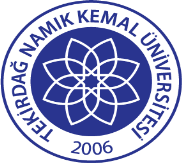 TNKÜ ÖĞRENCİLER ARASI SPOR YARIŞMALARI YÖNERGESİDoküman No: EYS-YNG-044TNKÜ ÖĞRENCİLER ARASI SPOR YARIŞMALARI YÖNERGESİHazırlama Tarihi: 01.11.2021TNKÜ ÖĞRENCİLER ARASI SPOR YARIŞMALARI YÖNERGESİRevizyon Tarihi: --TNKÜ ÖĞRENCİLER ARASI SPOR YARIŞMALARI YÖNERGESİRevizyon No:  0TNKÜ ÖĞRENCİLER ARASI SPOR YARIŞMALARI YÖNERGESİToplam Sayfa Sayısı: 3